ПОЯСНИТЕЛЬНАЯ ЗАПИСКА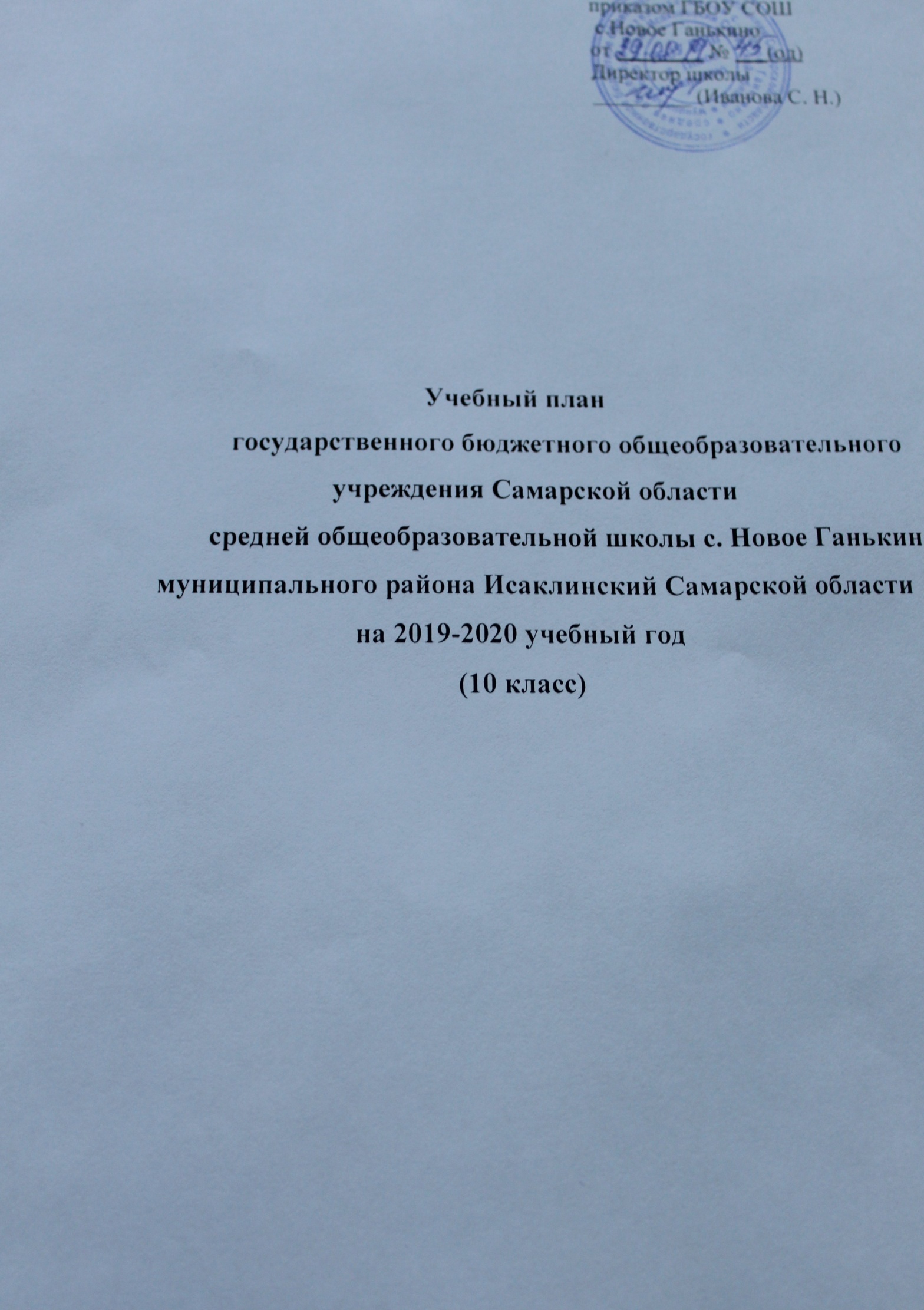 Учебный план ГБОУ СОШ с. Новое Ганькино отражает организационно-педагогические условия, необходимые для достижения результатов освоения основной образовательной программы в соответствии с требованиями ФГОС СОО, организации образовательной деятельности, а также учебный план определяет состав и объем учебных предметов, курсов и их распределение по классам (годам) обучения. Учебный план определяет перечень, трудоемкость, последовательность и распределение по периодам обучения учебных предметов, курсов, дисциплин (модулей), практики, иных видов учебной деятельности и, если иное не установлено настоящим Федеральным законом, формы промежуточной аттестации обучающихся (п. 22 ст. 2 Федерального закона от 29.12.2012 г. № 273-ФЗ «Об образовании в Российской Федерации»).Индивидуальный учебный план обеспечивает освоение образовательной программы на основе индивидуализации ее содержания с учетом особенностей и образовательных потребностей конкретного обучающегося (п. 23 ст. 2 Федерального закона от 29.12.2012 г. № 273-ФЗ «Об образовании в Российской Федерации»).ГБОУ СОШ с. Новое Ганькино предоставляет обучающимся возможность формирования индивидуальных учебных планов.Обучающийся имеет право на обучение по индивидуальному учебному плану, в том числе на ускоренное обучение, в пределах осваиваемой образовательной программы; выбор факультативных (необязательных для данного уровня образования) и элективных (избираемых в обязательном порядке) учебных предметов, курсов, дисциплин (модулей) из перечня, предлагаемого школой. Учебный план определяет количество учебных занятий за 2 года на одного обучающегося – не менее 2170 часов и не более 2590 часов (не более 37 часов в неделю).Учебный план профиля обучения и (или) индивидуальный учебный план содержат 12 учебных предметов и предусматривает изучение не менее одного учебного предмета из каждой предметной области, определенной ФГОС. Общими являются учебные предметы: «Русский язык», «Литература», «Иностранный язык», «Математика: алгебра и начала математического анализа, геометрия», «История» (или «Россия в мире»), «Физическая культура», «Основы безопасности жизнедеятельности». Учебный план профиля обучения содержит два учебных предмета на углубленном уровне изучения. Предметные области «Естественные науки» дополнена химией и биологией базового уровня, «Общественные науки» - географией базового уровня. Учебный план предусматривает профессиональное образование в рамках предмета «Технология» по программам «Тракторист категории «С» и «Делопроизводство». Предметы и курсы по выбору позволят выпускникам в индивидуальном порядке  более углубленно изучить предметы при подготовке к ЕГЭ.В учебном плане предусмотрено выполнение обучающимися индивидуального(ых) проекта(ов). Индивидуальный проект выполняется обучающимся самостоятельно под руководством учителя (тьютора) по выбранной теме в рамках одного или нескольких изучаемых учебных предметов, курсов в любой избранной области деятельности: познавательной, практической, учебно-исследовательской, социальной, художественно-творческой, иной. Индивидуальный проект выполняется обучающимся в течение одного года или двух лет в рамках учебного времени, специально отведенного учебным планом (в первую очередь на конструирование выбора обучающегося, его самоопределение и педагогическое сопровождение этих процессов, на консультирование с тьютором, психологом, учителем, руководителем образовательной организации). На основании письма министерства образования и науки Самарской области от 01.04.2009 № 1141 обязательная подготовка обучающихся – граждан мужского пола по основам военной службы осуществляется в рамках соответствующего раздела учебного предмета «Основы безопасности жизнедеятельности» и на учебных сборах с юношами по окончании 10 класса  в объеме 40 часов.Учебный план ГБОУ СОШ с. Новое Ганькино универсального профиля для обучающихся 10-11 классов по ФГОС СООПредметная областьУчебный предметУровеньКоличество часовРусский язык и литератураРусский язык Б70 Русский язык и литератураЛитератураБ210Математика и информатикаМатематика: алгебра и начала математического анализа, геометрияУ420Иностранные языкиИностранный языкБ210 Естественные наукиФизикаБ140 Естественные наукиХимияБ70Естественные наукиБиологияБ70Общественные наукиИсторияУ280Общественные наукиОбществознаниеБ140Общественные наукиГеографияБ70Физическая культура, экология и основы безопасности жизнедеятельностиФизическая культураБ210 Физическая культура, экология и основы безопасности жизнедеятельностиОсновы безопасности жизнедеятельностиБ70 Индивидуальный проектЭК70 Технология (профессиональное образование по программе «Тракторист категории «С»» и «Делопроизвдство»ЭК280АстрономияФК70 Предметы и курсы по выборуФК210ИТОГО       2590       2590Учебный план ГБОУ СОШ с. Новое Ганькино для учащихся 10 класса , поступивших на  универсальный профиль ( по ФГОС СОО)(математика, история – на углублённом уровне)на 2019-2020 учебный год(6-дневная учебная неделя)Учебный план ГБОУ СОШ с. Новое Ганькино для учащихся 10 класса , поступивших на  универсальный профиль ( по ФГОС СОО)(математика, история – на углублённом уровне)на 2019-2020 учебный год(6-дневная учебная неделя)Учебный план ГБОУ СОШ с. Новое Ганькино для учащихся 10 класса , поступивших на  универсальный профиль ( по ФГОС СОО)(математика, история – на углублённом уровне)на 2019-2020 учебный год(6-дневная учебная неделя)Учебный план ГБОУ СОШ с. Новое Ганькино для учащихся 10 класса , поступивших на  универсальный профиль ( по ФГОС СОО)(математика, история – на углублённом уровне)на 2019-2020 учебный год(6-дневная учебная неделя)Учебный план ГБОУ СОШ с. Новое Ганькино для учащихся 10 класса , поступивших на  универсальный профиль ( по ФГОС СОО)(математика, история – на углублённом уровне)на 2019-2020 учебный год(6-дневная учебная неделя)Учебный план ГБОУ СОШ с. Новое Ганькино для учащихся 10 класса , поступивших на  универсальный профиль ( по ФГОС СОО)(математика, история – на углублённом уровне)на 2019-2020 учебный год(6-дневная учебная неделя)Учебный план ГБОУ СОШ с. Новое Ганькино для учащихся 10 класса , поступивших на  универсальный профиль ( по ФГОС СОО)(математика, история – на углублённом уровне)на 2019-2020 учебный год(6-дневная учебная неделя)Учебный план ГБОУ СОШ с. Новое Ганькино для учащихся 10 класса , поступивших на  универсальный профиль ( по ФГОС СОО)(математика, история – на углублённом уровне)на 2019-2020 учебный год(6-дневная учебная неделя)Учебный план ГБОУ СОШ с. Новое Ганькино для учащихся 10 класса , поступивших на  универсальный профиль ( по ФГОС СОО)(математика, история – на углублённом уровне)на 2019-2020 учебный год(6-дневная учебная неделя)Предметная областьУчебные предметыУровеньКоличество часов  в неделюКол-во уч-сяКол-во группКол-во часов с учётом деления на группыКол-во уч-часов (кол-во уч-ся*кол-во часов) Форма  промежуточной аттестацииРусский язык и литератураРусский языкБ13113Тест в форме ЕГЭЛитератураБ33139СочинениеРодной язык и роднаялитератураРодной язык Родная литератураМатематика и информатикаМатематика: алгебра и начала математического анализаУ431412Тест в форме ЕГЭМатематика: геометрияУ23126Контрольная работаИностранные языкиИностранный языкБ33139Контрольная работаВторой иностранный языкЕстественные наукиФизикаБ23126Тест в форме ЕГЭХимияБ13113Тест в форме ЕГЭБиологияБ13113Контрольная работаОбщественные наукиИсторияУ431412Тест в форме ЕГЭОбществознаниеБ23126Тест в форме ЕГЭГеографияБ13113Контрольная работаФизическая культура, экология и основы безопасности жизнедеятельностиФизическая культураБ33139Сдача норм ГТООсновы безопасности жизнедеятельностиБ13113Годовая оценка28Индивидуальный проектЭК13113Защита проектаПрофессиональное образование по программе «Тракторист категории «С»» ЭК21122Профессиональное образование по программе  «Делопроизводство»ЭК22122Физика в задачахЭК13113Русский язык в формате ЕГЭ для 10-11 классовЭК13113География туризмаЭК13113Основные вопросы  информатики и ИКТЭК131139ВСЕГО373137111Внеурочная деятельностьЖизнь ученических сообществЖизнь ученических сообществ13113Воспитательная работа13113Научно-исследовательская деятельность (профессиональные пробы)Научно-исследовательская деятельность (профессиональные пробы)13113ИТОГО403140120